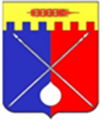 ДУМАТРУНОВСКОГО МУНИЦИПАЛЬНОГО ОКРУГАСТАВРОПОЛЬСКОГО КРАЯР Е Ш Е Н И Е16 февраля 2021 г.                          с. Донское                                                № 17Об утверждении порядка проведения внешней проверки годового отчета об исполнении бюджета Труновского муниципального округаСтавропольского краяВ соответствии с Бюджетным кодексом Российской Федерации, Федеральным законом от 07 февраля 2011 года № 6-ФЗ «Об общих принципах организации и деятельности контрольно-счетных органов субъектов Российской Федерации и муниципальных образований», Положением о бюджетном процессе в Труновском муниципальном округе Ставропольского края, Положением о Контрольно-ревизионной комиссии Труновского муниципального округа Ставропольского края Дума Труновского муниципального округа Ставропольского краяРЕШИЛА:1. Утвердить прилагаемый Порядок проведения внешней проверки годового отчета об исполнении бюджета Труновского муниципального округа Ставропольского края.2. Признать утратившими силу решения совета Труновского муниципального района Ставропольского края:от 28 апреля 2009 г. № 29 «Об утверждении порядка проведения внешней проверки годового отчета об исполнении бюджета Труновского муниципального района Ставропольского края»;от 24 февраля 2010 г. № 4 «О внесении изменений в решение совета Труновского муниципального района Ставропольского края от 28.04.2009 года № 29 «Об утверждении порядка проведения внешней проверки годового отчета об исполнении бюджета Труновского муниципального района Ставропольского края»;от 14 февраля 2012 г. № 7 «О внесении изменений в решение совета Труновского муниципального района Ставропольского края от 28.04.2009 года № 29 «Об утверждении порядка проведения внешней проверки годового отчета об исполнении бюджета Труновского муниципального района Ставропольского края».3. Контроль за исполнением настоящего решения возложить                            на председателя комиссии по вопросам бюджета, экономики и управления собственностью муниципального округа С.И. Родионова.4. Настоящее решение вступает в силу со дня его официального опубликования в муниципальной газете «Труновский вестник».Председатель ДумыТруновского муниципального округаСтавропольского края                                                                        Л.П. АрестовГлаваТруновского муниципального округаСтавропольского края             					      Е.В. ВысоцкийПОРЯДОКпроведения внешней проверки годового отчета об исполнении бюджета Труновского муниципального округа Ставропольского краяОбщие положения1. Внешняя проверка годового отчета об исполнении бюджета Труновского муниципального округа Ставропольского края (далее – местный бюджет) включает в себя внешнюю проверку отчетности главных распорядителей бюджетных средств, главных администраторов доходов бюджета, главных администраторов источников финансирования дефицита бюджета (далее - главные администраторы бюджетных средств) и подготовку заключения на годовой отчет об исполнении местного бюджета                               в соответствии со статьей 264.4 Бюджетного кодекса Российской  Федерации (далее - Бюджетный кодекс).2.  Целью внешней проверки годового отчета об исполнении местного бюджета является установление соответствия исполнения местного бюджета:1) утвержденным показателям на отчетный финансовый год;2) положениям бюджетного законодательства, в том числе Бюджетному кодексу, Положению о бюджетном процессе в Труновском муниципальном округе Ставропольского края (далее – Положение) и иным законодательным и нормативным правовым актам Российской Федерации, Ставропольского края, нормативным правовым актам  Труновского муниципального округа Ставропольского края. 3. Внешняя проверка годового отчета об исполнении местного бюджета  осуществляется Контрольно-ревизионной комиссией Труновского муниципального округа Ставропольского края (далее – КРК ТМО).4.  Предметом внешней проверки годового отчета об исполнении местного бюджета являются:1) годовой отчет об исполнении местного бюджета за отчетный финансовый год;2) годовая бюджетная отчетность главных администраторов бюджетных средств.5. Объектами внешней проверки годового отчета об исполнении местного бюджета являются главные администраторы бюджетных средств.6. Задачами  внешней проверки годового отчета об исполнении местного бюджета являются:1) сравнительный анализ и сопоставление показателей  годовой бюджетной отчетности главных администраторов бюджетных средств                        с показателями, утвержденными решением Думы Труновского  муниципального округа Ставропольского края (далее – Дума округа)                         о местном бюджете на отчетный финансовый год и плановый период, сводной бюджетной росписи и показателями, содержащимися в отчете                     об исполнении местного бюджета за отчетный финансовый год;2) анализ и оценка материалов, предоставленных одновременно                       с годовым отчетом об исполнении местного бюджета;3) оценка достоверности данных в части предмета внешней проверки;2. Проведение внешней проверки годового отчета об исполнении местного бюджета за отчетный финансовый год1.  Главные администраторы бюджетных средств в срок не позднее                 1 марта текущего финансового года представляют в КРК ТМО бюджетную отчетность для внешней проверки.2. Администрация Труновского муниципального округа Ставропольского края (далее – Администрация)  направляет не позднее                    1 апреля текущего финансового года в КРК ТМО годовой отчет об исполнении местного бюджета по форме, утвержденной Министерством финансов Российской Федерации, и иные документы, подлежащие представлению в Думу округа одновременно с годовым отчетом                          об исполнении местного бюджета, и проектом решения Думы округа                       об исполнении бюджета Труновского муниципального округа Ставропольского края за отчетный финансовый год,  в соответствии                         с Положением. 3. КРК ТМО проводит внешнюю проверку годового отчета                            об исполнении местного бюджета в срок, установленный Бюджетным кодексом.4. Подготовка к проведению внешней проверки годового отчета об исполнении местного бюджета осуществляется КРК ТМО в соответствии с Регламентом КРК ТМО.5. Внешняя проверка годового отчета об исполнении местного бюджета  включает:1) рассмотрение годовой бюджетной отчетности главных администраторов бюджетных средств: проверка состава и содержания форм отчетности на предмет соответствия Инструкции о порядке составления                     и представления годовой, квартальной и месячной отчетности об исполнении бюджетов бюджетной системы Российской Федерации (в редакции, действующей на момент представления бюджетной отчетности за отчетный финансовый год);   2) установление отклонения и их причин отчетных показателей соответствующего периода от показателей, утвержденных решением Думы округа о местном бюджете на очередной финансовый год и плановый период,  проверка обоснованности фактов отклонений;3) оценку соответствия показателей годового отчета об исполнении местного бюджета показателям отчетности главных администраторов бюджетных средств; 4)  анализ исполнения доходной части местного бюджета по отношению                      к уточненному местному бюджету за год по основным источникам, в том числе по налоговым, неналоговым доходам и безмездным поступлениям от других бюджетов бюджетной системы. В случае выявления отклонений указываются причины их возникновения;   5) анализ исполнения расходной части местного бюджета по отношению к уточненному местному бюджету, в том числе освоение бюджетных ассигнований в разрезе функциональной и ведомственной структуры расходов местного бюджета, муниципальных заданий, в случае выявления отклонений указываются причины их возникновения;6) анализ использования средств резервного фонда местного бюджета;7) анализ предоставления и погашения бюджетных кредитов, источников финансирования дефицита местного бюджета;8) анализ исполнения программной и непрограммной части бюджета;               9) выявление фактов несоблюдения требований бюджетного законодательства;10) выявление фактов недостоверности показателей годового отчета                        и представленных материалов;11) выявление рисков и фактов, негативно влияющих на исполнение местного бюджета.6. Внешняя проверка годового отчета об исполнении местного бюджета проводится в соответствии со стандартом внешнего муниципального финансового контроля КРК ТМО «Проведение внешней проверки годового отчета об исполнении бюджета Труновского муниципального округа Ставропольского края совместно с проверкой достоверности годовой бюджетной отчетности главных администраторов бюджетных средств».3. Заключение на годовой отчет об исполнении местного бюджета1. Результаты внешней проверки годового отчета об исполнении местного бюджета оформляются заключением КРК ТМО.2. Заключение состоит из следующих разделов:1) общие положения;2) изменение плановых показателей бюджета;3) исполнение бюджета по доходам;4) исполнение бюджета по расходам;5) исполнение программной части бюджета;6) исполнение непрограммной части бюджета;7) результат исполнения бюджета;8) состояние муниципального долга;9) оформление годовой бюджетной отчетности;10) выводы и предложения.3. Подготовка заключения на годовой отчет об исполнении местного бюджета основывается на выводах, сделанных при проведении анализа данных предмета внешней проверки годового отчета об исполнении местного бюджета.4. Заключение на годовой отчет об исполнении местного бюджета утверждается председателем КРК ТМО.После подписания заключение КРК ТМО не позднее 01 мая текущего года представляется в Думу округа с одновременным направлением в Администрацию.___________УТВЕРЖДЕНрешением Думы Труновского муниципального округа Ставропольского краяот  16 февраля 2021 г.  № 17